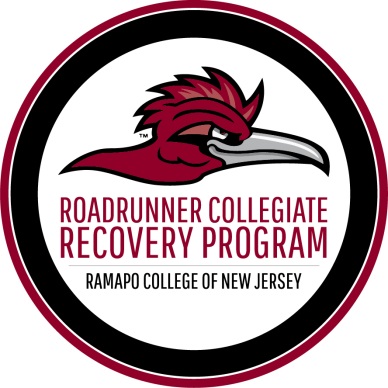 PERSON FIRST - Spoken HereRecovery Allies Fusion Training RegistrationIn order to register for "Person First Spoken Here" Recovery Allies Fusion Training, please complete the form below. If you have any questions, please contact Cory Rosenkranz at crosenkr@ramapo.edu or 201-684-7019.*RequiredName* ____________________________________________________________Please choose one of the following*:	Faculty	Staff	Graduate Student	Undergraduate Student	OtherMajor_____________________________________________________________Graduation Year____________________________________________________Cell Phone Number*________________________________________________Email Address*_____________________________________________________T-Shirt Size*_______________________________________________________Are there any accommodations that we can provide for you?________________________________________________________________________________________________________________________________________________________________________________________________________________________________________________________________________SUBMIT TO CORY ROSENKRANZ:(D-216 or by e-mail: crosenkr@ramapo.edu)